COMPROBACIÓN DE CUÓRUM, LECTURA Y APROBACIÓN DEL ORDEN DEL DÍA.ASUNTOS DE TRAMITACIÓN URGENTE: Informe del señor rector.Programación de Sesión Extraordinaria N.°4-2021.  TEMA:  Dictamen UNA-CONSACA-ACUE-013-2020.  “Modificación integral del Reglamento de Programas, Proyectos y Actividades Académicas”  (Fecha propuesta:  Miércoles 28 de abril de 2020, de 2:00 pm a 5pm).DICTÁMENES:UNA-CPPPAA-CONSACA-DICT-013-2021. Nombramiento de un representante del CONSACA en la Comisión Institucional para la Gestión de la Calidad.ANÁLISIS DE CORRESPONDENCIA RECIBIDA:1. FUNDAUNA-D-0259-2021. Convocatoria Asamblea Extraordinaria Nº02-2021CONTROL DE ACUERDOS:1.Seguimiento a la revisión.INFORMES: CRONOGRAMA DE SESIONES DE CONSACA 2021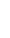 CRONOGRAMA DE SESIONES DE CONSACA 2021CRONOGRAMA DE SESIONES DE CONSACA 2021CRONOGRAMA DE SESIONES DE CONSACA 2021MESFECHATEMAOBSERVACIONESMARZO10MARZO17MARZO24Sesión Extraordinaria N.° 3-2021.  TEMA:  Agenda Bienal1:30 a 5:00 p.m.26Sesión Extraordinaria N.° 4-2021.  TEMA:  Reglamento de PPAA8:30 a.m. a 12:30 p.m.31Feriado – Semana Santa ABRIL7Sesión extraordinaria Fundaunahttps://zoom.us/j/99234056267?pwd=dG1iWkJ6dWFpamhpdUJzdDFvaTFmZz09ID de reunión: 992 3405 6267Código de acceso: 3593981:30pmABRIL14ABRIL21Comité Ético CientíficoSesión extraordinaria Nº-2-2021 Fundauna11:30am1:30pmABRIL28Reglamento SEPUNA. Mayela Coto11amMAYO5Dra. Alejandra Gamboa Jiménez, Vicerrectora de Vida Estudiantil.  TEMA:  Presentación del “Manual de Procedimientos para la atención del fenómeno social de las Drogas11amMAYO12MAYO19MAYO26JUNIO2JUNIO9JUNIO16JUNIO2330JULIO7JULIO142128Receso medio periodo (26 de julio al 08 de agosto)AGOSTO4Receso medio periodo (26 de julio al 08 de agosto)AGOSTO11AGOSTO18AGOSTO25SETIEMBRE1SETIEMBRE8SETIEMBRE15SETIEMBRE2229OCTUBRE6OCTUBRE13OCTUBRE20OCTUBRE27NOVIEMBRE3NOVIEMBRE10NOVIEMBRE17NOVIEMBRE24DICIEMBRE1DICIEMBRE8Receso fin de año (06 de diciembre 2021 al 09 de enero 2022)TOTAL DE SESIONES                                                                      43                                     Quitando feriados y otras actividadesTOTAL DE SESIONES                                                                      43                                     Quitando feriados y otras actividadesTOTAL DE SESIONES                                                                      43                                     Quitando feriados y otras actividadesTOTAL DE SESIONES                                                                      43                                     Quitando feriados y otras actividades